Inequalities Review SheetSolve and graph each inequality.1)     						2)      3)  		            		 4)   Carter and Cooper are considering opportunities for summer work. The table shows the jobs open to them and the pay for each. Use this information to answer the following:5)  	Carter has saved $91 from last year and would like to baby-sit to earn enough to buy a mountain bike. A good quality bike costs at least $300. What numbers of hours h can Carter baby-sit to reach his goal?6)  	Cooper has agreed to tutor for the school. He owes his older brother $59 and would like to end the summer with at least $400 in savings. How many sessions s can Cooper tutor to meet his goal?7) When do you “switch the inequality” ?8)  Graph 9)  Which of the following is the solution for the inequality shown below?				A.  				B. 				C. 				D.  				E.  For 10-11, give the compound inequality that each graph describes.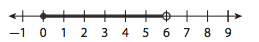 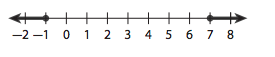 10)								11)12)  The Daily Info charges a fee of $650 plus $80 per week to run an ad. The People’s Paper charges $145 per week. For how many weeks must an ad run for the total cost at the Daily Info to be less expensive than the cost at the People’s Paper? Let w be the number of weeks the ad runs in the paper.JobPayMowing Lawns$15 per lawnBaby-Sitting$5.50 per hourTutoring$9 per session